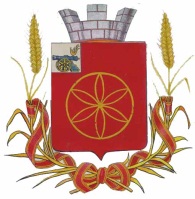  АДМИНИСТРАЦИЯ  МУНИЦИПАЛЬНОГО  ОБРАЗОВАНИЯ            РУДНЯНСКИЙ  РАЙОН  СМОЛЕНСКОЙ ОБЛАСТИП  О  С  Т  А Н  О  В  Л  Е Н  И  Еот  25.01.2019  N26О внесении изменений в постановление Администрации муниципального образования Руднянский район Смоленской области от 31.10.2017г. №421 «Об утверждении муниципальной программы «Комплексноеразвитие социальной инфраструктуры муниципального образованияРуднянского городского поселения Руднянского района Смоленской области» на 2018-2027 годыВ соответствии с Бюджетным кодексом Российской Федерации, Федеральным законом от 06.10.2003N131-ФЗ"Об общих принципах организации местного самоуправления в Российской Федерации", постановлением Администрации муниципального образования Руднянский район Смоленской области от 19.12.2016 № 471 «Об утверждении Порядка принятия решения о разработке муниципальных программ, их формирования и реализации и Порядка проведения оценки эффективности реализации муниципальных программ»,Решением Совета депутатов Руднянского городского поселенияРуднянского района Смоленской области от 18.01.2013 г. № 197 «О возложении исполнения полномочий Администрации Руднянского городского поселения Руднянского района Смоленской  области  на Администрацию  муниципального образования Руднянский  район  Смоленской  области  и ликвидации  Администрации  Руднянского городского поселения Руднянского района Смоленской области»Администрация муниципального образования Руднянский район Смоленской области  п о с т а н о в л я е т:1. Внести в постановление Администрации муниципального образования Руднянский район Смоленской области от 31.10.2017г. №421 «Об утверждении муниципальной программы «Комплексное развитие социальной инфраструктуры Руднянского городского поселения  Руднянского района Смоленской области»  на 2018 - 2027 годы, следующие изменения:1) в заголовке и тексте слова «на 2018-2027 годы» исключить;2) в муниципальной программе «Комплексное развитие социальной инфраструктуры муниципального образования Руднянского городского поселения  Руднянского района Смоленской области»  на 2018 - 2027 годы, утвержденной указанным постановлением:       - в наименовании слова «на 2018-2027 годы» исключить;       - в Паспорте муниципальной программы «Комплексное развитие социальной инфраструктуры муниципального образования Руднянского городского поселения  Руднянского района Смоленской области»  на 2018 - 2027 годы:      - в наименовании слова «на 2018-2027 годы» исключить;- приложения №1 и 2изложить в новой редакции согласно приложениям к настоящему постановлению.2. Настоящее постановление вступает в силу после его официального опубликования в соответствии с Уставом муниципального образования  Руднянский района Смоленской области.3. Контроль за исполнением настоящего постановления возложить на заместителя Главы муниципального образования Руднянский район Смоленской области Брич С.Е.Главамуниципального образованияРуднянский район Смоленской области                 Ю. И. ИвашкинПриложение №1к постановлению Администрациимуниципального образованияРуднянский район Смоленской областиот «___» __________ 20___ г. № __Переченьмероприятий по проектированию, строительству и реконструкции объектов социальной инфраструктурыПриложение №2к постановлению Администрациимуниципального образованияРуднянский район Смоленской областиот «___» __________ 20___ г. № __Целевые индикаторы обеспеченности населенияобъектами социальной инфраструктуры№ п/пПрограммные мероприятия (инвестиционные проекты)Ответст-венные исполни-телиИсточ-ники финансированияОбъемы финансирования<*> , тыс. руб.Объемы финансирования<*> , тыс. руб.Объемы финансирования<*> , тыс. руб.Объемы финансирования<*> , тыс. руб.Объемы финансирования<*> , тыс. руб.Объемы финансирования<*> , тыс. руб.Объемы финансирования<*> , тыс. руб.Технико-экономические параметры объекта<**>Целевые индикаторы объекта№ п/пПрограммные мероприятия (инвестиционные проекты)Ответст-венные исполни-телиИсточ-ники финансированиявсегов том числе по годамв том числе по годамв том числе по годамв том числе по годамв том числе по годамв том числе по годамТехнико-экономические параметры объекта<**>Целевые индикаторы объекта№ п/пПрограммные мероприятия (инвестиционные проекты)Ответст-венные исполни-телиИсточ-ники финансированиявсего201820192020202120222023-2027Технико-экономические параметры объекта<**>Целевые индикаторы объекта1123456789101113141Строительство физкультурно-оздоровительного комплекса с бассейном в городе Рудне Руднянского района Смоленской областиООО «Газпром-инвестгазификация» Инвестиции450000,0450000,000000Объекты культуры и спортаУдельный вес населения г. Рудня                       Смоленской области -  участников физкультурно-оздоровительных мероприятий2Реконструкция      исторического музеяАдминист-рация МО Руднянский район Смоленской областиВнебюджетные источники7 000,00007000,000Учреждения культуры: СДК- вместимость зала - 197 мест;                      S = 416 м2Удельный вес населения г. Рудня Смоленской области  - посетителей музеев123456789101112133Реконструкция социально-культурного центра (здание библиотеки)Админист-рация МО Руднянский район Смоленской областиВнебюджетные источники5 000,0005000,0000Учреждение культуры общая площадь здания- Удельный вес населения:  -пользователей библиотек;- удельный вес населения участвующих в  культурно - досуговых формированиях4Иные мероприятия по комплексному развитию социальной инфраструктуры поселенияАдминист-рация МО Руднянский район Смоленской областиВнебюджетные источники15000,00000015000,0ххИтого по Программе:Админист-рация МО Руднянский район СмоленскойВСЕГО: в том числе:479000,0450000,00002 000,015000,0ххИтого по Программе:Админист-рация МО Руднянский район СмоленскойИнвестиции450000,0450000,0Итого по Программе:Админист-рация МО Руднянский район СмоленскойВнебюджетные источники29000,05000,07000,02000,015000,0№ п/пВид объекта социальнойинфрастру-ктурыЦелевой индикаторЕдиница измеренияБазовое значение целевого показателя (индикатора) 2017 г.Планируемые значения целевых показателей (индикаторов) по годам реализацииПланируемые значения целевых показателей (индикаторов) по годам реализацииПланируемые значения целевых показателей (индикаторов) по годам реализацииПланируемые значения целевых показателей (индикаторов) по годам реализацииПланируемые значения целевых показателей (индикаторов) по годам реализацииПланируемые значения целевых показателей (индикаторов) по годам реализации№ п/пВид объекта социальнойинфрастру-ктурыЦелевой индикаторЕдиница измеренияБазовое значение целевого показателя (индикатора) 2017 г.201820192020202120222023/ 20271Строительство физкультурно-оздоровительного комплекса с бассейном в городе Рудне Руднянского района Смоленской областиУдельный вес населения г. Рудня                       Смоленской области -  участников физкультурно-оздоровительных мероприятий%161616171919До 2522Реконструкция Руднянского исторического музеяУдельный вес населения г. Рудня Смоленской области  - посетителей музеев%333344До 533Реконструкция социально-культурного центра (здание библиотеки)Удельный вес населения г. Рудня                       Смоленской области - пользователей библиотек %828282828282,5До 83